Муниципальное дошкольное образовательное учреждение                                                     № 21 «Ласточка» ЯМР                    Консультация для родителей  «Будущий первоклассник»Воспитатель МДОУ № 21»Ласточка»Фединой Н.П.                                                              д.Мокеевское2017г.ЧТО ДОЛЖЕН ЗНАТЬ БУДУЩИЙ ПЕРВОКЛАССНИК И КАК ЭТОМУ НАУЧИТЬ ☝Прежде всего, следует разобраться, с какого возраста существует реальная необходимость обучать ребенка буквам и цифрам. Как Вы знаете, на сегодняшний момент, большинство детей идут в школу с определенным багажом знаний в области математики и др. областях. Без многих знаний, просто-напросто, детям будет сложно в первом классе. Никому не хочется, чтобы ребенок отставал от одноклассников. Поэтому мы и стараемся научить его перед школой писать простые слова, читать, считать в пределах десяти и т.д.На сегодняшний день даже сложился перечень того, что должен уметь и знать ребенок придя в школу. Что входит в этот список? Прежде всего, в этот список входят знания о себе и своих родителях. 🔸Ребенок должен знать о себе и своей семье:Свои Ф. И. О.;Сколько ему лет. Когда у него день рождения;Где он живет (Адрес);Как зовут родителей;Кем работают родители.🔸Перед поступлением в 1 класс ребенок должен знать:Основные цвета;Дни недели;Месяцы;Времена года;Понятия «право - лево»;Основные профессии;Домашних и основные виды диких животных;Детенышей животных;Знать зимующих и перелетных птиц;Виды транспорта;Уметь ориентироваться на бумаге;Знать что такое овощи и фрукты. Уметь отличать овощи от фруктов;Должен уметь показать правый глаз, правую руку и т.д.🔸По математике ребенок должен знать:Прямой и обратный счет: от 0-10 и от 10 – 0;Состав чисел (из двух меньших и из отдельных единиц);Знать понятия «больше - меньше, поровну», «большой – маленький», «высокий - низкий», «широкий - узкий»;Знать основные геометрические фигуры: круг, квадрат, треугольник, овал, прямоугольник;Уметь соотносить цифру и число предметов;Ориентироваться на бумаге в клеточку – уметь писать графический диктант (одна клетка вправо, одна клетка влево и т.д.).🔸Память, мышление, внимание и речьРебенок должен уметь:Пересказывать простое услышанное произведение;Рассказывать по картинке (не отдельными словами, а составлять рассказ по картинке);Знать стихотворения;Сочинять сказки;Отвечать на поставленные вопросы;Делать какое-либо задание по образцу;Уметь описывать картинку по памяти;Запоминать до 10 увиденных картинок;Заканчивать предложения;Находить лишнюю картинку или слово;Уметь отгадывать загадки;Группировать предметы по признаку.🔸Что ребенок должен знать по чтениюРебенок должен знать:Буквы;Уметь соотносить звук с буквой;Вычленять звуки из слова;Подбирать слова на заданный звук или букву;Читать слова и простые предложения (по слогам);Понимать, что такое предложение и где оно заканчивается.🔸Навыки письмаНе стоит забывать и про навыки письма.Ребенок должен уметь:Обводить картинки по контуруОбводить печатные буквы по конторуПравильно держать ручку в рукеКопировать геометрическую фигуру по клеточкамМы перечислили основные знания и умения, которыми должен овладеть ребенок к поступлению в первый класс. Конечно, слово «должен», здесь не совсем уместно, так как многие перечисленные знания, по идеи, должны вкладываться именно в начальной школе. Но так как большинство школ проводят тестирования знаний и умений детей перед поступлением в первый класс, рекомендуется «подтянуть» ребенка в определенных областях. Многие умения и знания вкладываются в ребенка воспитателями и логопедами в детских садах, но многое перекладывается на плечи родителей. К счастью, сейчас все больше открывается дошкольных образовательных центров, в которых педагоги подготавливают детей к школе.☝С какого возраста следует начинать обучать детей буквам и цифрамТеперь поговорим о том, с какого возраста следует начинать обучать детей буквам и цифрам. Все зависит от самого ребенка. Запомните, главное, чтобы ребенок сам захотел осваивать ту или иную область. Конечно, с 6 – ти летними детьми дела обстоят хуже, так как хочешь - не хочешь, а учиться надо. Но и здесь стоит искать альтернативу – обучайте ребенка через игру. Считайте на улице птиц, деревья, лужи и т.д. До поступления в школу главное для детей – это игра, через игру они способны освоить многое, главное не давите на них, у ребенка можно отбить всю охоту учиться. Нельзя детей запугивать: «Не выучишь стих – гулять не пойдешь». Между ребенком и родителем должны быть доверительные отношения, ребенку должно нравиться то, что он делает. Еще раз отмечу – действуйте через игру. Если ребенок не хочет учить стих, предложите ему поиграть в театр, устройте вечером представление для всей семьи. Объясните ребенку, что к представлению необходимо готовиться, подучить некоторые слова. Чтобы ребенку было интересней – учите стихи и Вы. Когда ребенок заинтересуется, с ним будет намного легче сговориться.Если ребенку нет 6 лет – он вправе отказаться от изучения букв и цифр. Многие профессора считают, что дети до школы вообще должны только играть, они ведь дети, детей нельзя лишать детства. Он считает, что если ребенок хочет учить буквы – пусть учит, не хочет – значит еще не время. Не согласиться с ним просто невозможно, так как раньше, когда учились мы, такого не было, а точнее не было таких замысловатых тестов. Детей обучали письму и счету в школе. Сейчас же школьные программы построены иным образом. Программы рассчитаны на читающих детей и на детей, которые знакомы с простейшими вычислениями в пределах 10. Это о программах для обычных школ. Про гимназии и лицеи лучше умолчать, так как там совершенно другие требования, там знаний цифр в пределах 10 будет не достаточно.Если ребенку только 3 года, а у него уже появился интерес, например, к буквам, что же, замечательно, покажите ребенку буквы, подыщите обучающие игры. Но не перестарайтесь, для каждого возраста должны быть разные подходы к обучению букв.Какой мы можем сделать вывод? Всему свое время. Ребенок обязательно овладеет необходимой информацией, но мы с Вами должны ему помочь. На первых этапах используйте игру. Игра поможет ребенку привить интерес к наукам.Интернет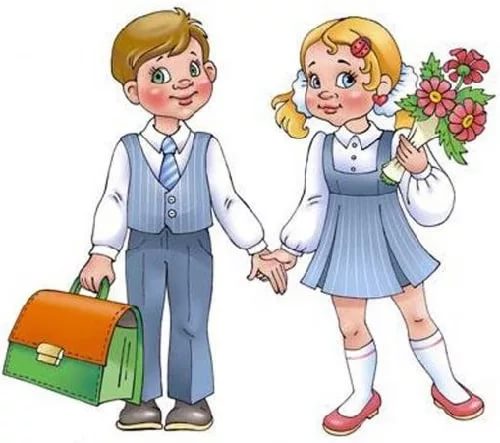 